  AGENDAKIM SCHOOL DISTRICT RE-88BOARD OF DIRECTORS Wednesday, February 17, 2021Regular Board Meeting at 6:30 P.M. in Conference RoomPreliminary:Call Meeting to OrderRoll CallPledge of AllegianceApproval of Agenda					Approval of the Regular BOE meeting January 19, 2021 and Special meeting January 22, 2021.Public Comment/Audience:A.  	Teacher – Kandi Nittler Financial Report – Angie GoodeFinancial Statements – ActionBank information updateReport from Superintendent – Samantha YocamBuilding/Property UpdateVehicle updateMIH- Grant UpdateCDE UpdateDiscussion Items: A.	GBI* - additions suggested by CBI auditor.B.	CHSAAC.	Power ConditionerD.	Senior topicsE.	Additional substituteF.	Updating classified pay scheduleAction Items:	      A. 	Policy third reads	a. JLCDB* - Administration of Medical Marijuana to Qualified Students	b. JLCDB*- E – Administration of Medical Marijuana to Qualified Students ExhibitB.  	Approve GBI* revision with additionsC.	Approve Power ConditionerD.	Approve additional substituteE.	Approve classified pay scheduleF.	Executive Session—C.R.S 24-6-402 (4)(e)  Superintendent EvaluationVII.       Old Business –	A. Policy Sixth Read and Discussion		a. AC – Nondiscrimination/Equal Opportunity (revision)	B. Policy Second Reads	     	a. GBGG – Staff Sick Leave (revision)		b. GBGH – Sick Leave Bank (revision)		c. GBGJ – Staff Bereavement Leave (new)		d. GBGL – Staff Victim Leave (new)VIII.   New Business—A.  Policy First Reads	a. DA – Fiscal Management Goals/Priority Objectives (revision)	b. DB – Annual Budget (revision)	c. DBD - Determination of Budget Priorities (new)	d. DBG – Budget Adoption (revision)	e. DGB-E – Budget Adoption Exhibit (revision)	f. DBJ – Budget Transfers (revision)IX. 	Executive Session		A. Possible under C.R.S. § 24-6-402(4) (f) Personnel Matters 		B. Possible under C.R.S. § 24-6-402(4) (h) Student Discussion  X.   Set next meeting date— March 16, 2021 at 6:30 p.m. (Spring Break)?XI. Adjourn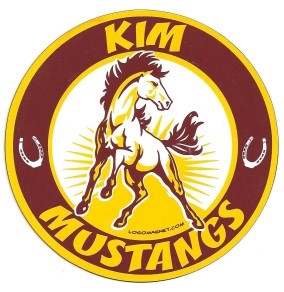 